Rada Osiedla Niebuszewo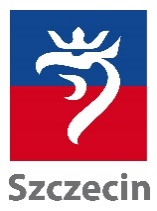 ul. Komuny Paryskiej 2/3 lok. 108, 71-674 Szczecintel./fax +4891 442 12 77www.osiedla.szczecin.plrada@niebuszewo.szczecin.plUrząd Miasta Szczecin
pl. Armii Krajowej 1, 70-456 Szczecin
            tel. +4891 42 45 226, +4891 422 24 36, 
              rada@um.szczecin.pl -  www.szczecin.plProtokół Spotkanie Rady Osiedla Niebuszewoz dniu 14.03.2016 r.Otwarcie spotkaniaPrzewodniczący Rady Osiedla stwierdził, że na spotkaniu jest kworum i spotkanie może być dalej kontynuowane. Na spotkaniu obecni są następujący członkowie rady:-zgodnie z listą obecności, która stanowi załącznik do protokołu.Przyjęcie porządku obrad z ostatniego spotkania z dnia 8.02.2016 r.W głosowaniu udział wzięło – Głosów za – Głosów przeciw - Głosów wstrzymujących się –Uchwała została podjętaPropozycje zadań do realizacji w ramach dodatkowych środków z Komisji ds. Inicjatyw Społecznych Rady Miasta Szczecin.Przewodniczący Rady Osiedla Niebuszewo złożył wniosek w sprawie przekazania środków na realizację zadania pn. „Festyn nad Stawem Brodowskim”. Przeprowadzono głosowanie nad uchwałą numer 3/16 z dnia 14.03.2016 r.. Wypełniony wniosek oraz uchwała stanowi załącznik do protokołu.W głosowaniu udział wzięło – Głosów za – Głosów przeciw - Głosów wstrzymujących się –Uchwała została podjętaPropozycje zadań do realizacji w ramach dodatkowych środków  na realizację zadania pn. Kino Plenerowe na Osiedlu Niebuszewo.Przewodniczący Rady Osiedla Niebuszewo przedstawił wniosek w sprawie przekazania środków na realizację zadania pn. „Kino Plenerowe na Osiedlu Niebuszewo”. Przeprowadzono głosowanie nad uchwałą numer 4/16 z dnia 14.03.2016 r.. Wypełniony wniosek oraz uchwała stanowi załącznik do protokołu.W głosowaniu udział wzięło – Głosów za – Głosów przeciw - Głosów wstrzymujących się –Uchwała została podjęta.Uchwała w sprawie lokalizacji siłowni plenerowej na Osiedlu NiebuszewoPo przeprowadzonej dyskusji na temat potencjalnych lokalizacji siłowni plenerowej na Osiedlu Niebuszewo. Wytypowano jedną lokalizację na działce nr 25 z obrębu 3096. Przeprowadzono głosowanie nad uchwałą numer 5/16 z dnia 14.03.2016 r.. Uchwała stanowi załącznik do protokołu.W głosowaniu udział wzięło – Głosów za – Głosów przeciw - Głosów wstrzymujących się –Uchwała została podjętaPodsumowanie pierwszego roboczego spotkania w sprawie Festynu nad Stawem Brodowski. Przewodniczący Rady Osiedla przedstawił pierwsze konkluzje związane z organizacją festynu nad Stawem Brodowskim. Przesunięcie środków w ramach zadania pn. Współfinansowanie inwestycji RO z budżetu Miasta Szczecin. W związku z brakiem deklaracji ze strony Pana Prezydenta w sprawie finansowania zadania, tj. budowy stacji roweru miejskiego nad Stawem Brodowskim, uchwała został przeniesiona na następne spotkanie RO Niebuszewo.Wizyta lokalna siedziby RO Niebuszewo przez przedstawicieli WHKiOŚ w dniu 17.03.2016 Przewodniczący przedstawił informacje dot. przyszłej wizyty przedstawicieli urzędu w siedzibie rady osiedla, która ma się odbyć w dniu 17 marca 2016 r.Posiedzenie Komisji ds. Inicjatyw Społecznych w dniu 15.03.2016 r. Przewodniczący Rady Osiedla Niebuszewo przedstawił informacje dot. najbliższego posiedzenia Komisji ds. Inicjatyw Społecznych.Grafik dyżurów. Sekretarz Rady Osiedla Niebuszewo przedstawił grafik dyżurów na najbliższe dwa miesiące. 
Spotkanie z Radą Osiedla Książąt Pomorskich w dniu 15.03.2016 r. Przewodniczący poinformował Radę Osiedla o zaproszeniu na spotkanie Rady Osiedla Książąt Pomorskich. Seminarium pn.:”Narzędzia poprawy bezpieczeństwa ruchu drogowego w mieście” w dniu 17.03.2016 r. Przewodniczący poinformował Radę Osiedla o seminarium pn.:”Narzędzia poprawy bezpieczeństwa ruchu drogowego w mieście” w dniu 17.03.2016 r. Dzień zdrowego odżywiania w Gimnazjum nr 12 w dniu 21.03.2016 .r Przewodniczący Rady Osiedla Niebuszewo przedstawił wniosek w sprawie przekazania środków na realizację zadania pn. „Dzień zdrowego odżywiania w Gim. 12”. Przeprowadzono głosowanie nad uchwałą numer 5/16 z dnia 14.03.2016 r.. Uchwała stanowi załącznik do protokołu.W głosowaniu udział wzięło – Głosów za – Głosów przeciw - Głosów wstrzymujących się –Uchwała została podjętaZgłoszenia kandydatów do zespołu roboczego, który miałby zając się pracą nad zapisami Statutów Rad Osiedla.Nikt z Rady Osiedla Niebuszewo nie wyraził chęci udziału w pracach zespołu.Pismo w sprawie zorganizowania aktywności dla Seniorów na Osiedle Niebuszewo.Została przeprowadzona dyskusja na temat możliwości zaktywizowania Seniorów. Pisma do miasta Szczecin. Przewodniczący Rady Osiedla Niebuszewo przedstawił propozycje pism do radnych oraz prezydenta Szczecina. Wolne wnioskiZamknięcie spotkania